In de tekening hieronder zijn vijf verschillende vazen getekend. De vazen zijn allemaal tot dezelfde hoogte gevuld met water.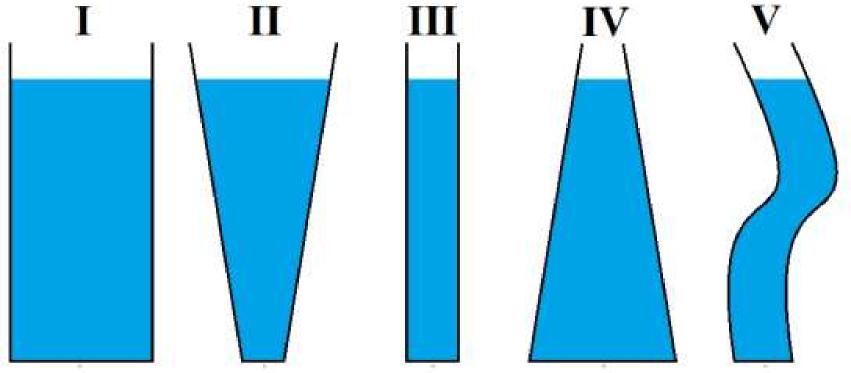 Welke uitspraak over de druk van het water is waar?De druk onderin vaas I is het grootst.De druk onderin vaas III en V is het kleinst.De druk onderin vaas II is het grootst.De druk onderin is bij alle vazen verschillend.De druk onderin is bij alle vazen even groot.Antwoord: eDe waterhoogte is bij alle vazen hetzelfde. Dus de druk onderin de vazen ook.